П Р И К А З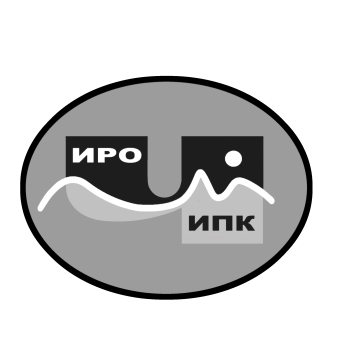 Об утверждении индивидуальных учебных планов обучающихся по ДПП (пк) «Основные аспекты системы профориентационной работы в образовательной организации»В целях восполнения профессиональных дефицитов обучающихся по ДПП (пк) «Основные аспекты профориентационной работы в образовательной организации»ПРИКАЗЫВАЮ:1. Утвердить индивидуальный учебный план обучающейся Мустафаевой Натальи Викторовны согласно приложению № 1 к настоящему приказу.2. Контроль за исполнением настоящего приказа оставляю за собой.Директор			       			 В.В. Синкевич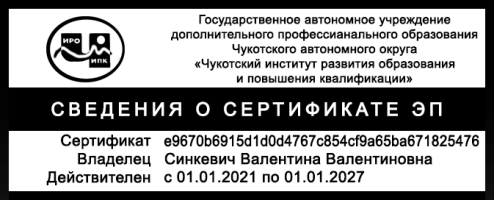 С приказом ознакомлены:___________ /_____________________/___________ /_____________________/Приложение № 1к приказу № 01-03/68от 8 апреля 2024 г.Индивидуальный учебный планМустафаевой Натальи Викторовны, обучающейся по ДПП (пк) «Основные аспекты системы профориентационной работы в образовательной организации»/8 апреля 2024 года                                                                                                         № 01-03/68г. АнадырьНаименование учебного модуля ДПП (пк)Форма контроляВсего часовОсновы государственной политики в области образования и воспитанияОсновы государственной политики в области образования и воспитанияОсновы государственной политики в области образования и воспитания1. Профилактика проявлений экстремизма и терроризма в образовательной среде.Промежуточная контрольная работа в форме стандартизированного теста с выбором ответа42. Обеспечение психологической безопасности образовательной среды.Промежуточная контрольная работа в форме стандартизированного теста с выбором ответа43. Профилактика жестокого обращения и насилия над детьми, помощь детям пережившим насилие.Промежуточная контрольная работа в форме стандартизированного теста с выбором ответа44. Механизмы и технологии организации волонтерской деятельности. Лидерство и командообразование.Промежуточная контрольная работа в форме стандартизированного теста с выбором ответа4Профессиональный блокПрофессиональный блокПрофессиональный блок1. Нормативно-правовые и методические компоненты профориентационной деятельности в образовательном пространстве.Письменная итоговая аттестационная работа обучающегося222. Построение профориентационной работы в образовательной организации.Письменная итоговая аттестационная работа обучающегося34Учебные модули, восполняющие профессиональные дефицитыУчебные модули, восполняющие профессиональные дефицитыУчебные модули, восполняющие профессиональные дефициты1. Психолого-педагогическое сопровождение образовательного процесса.Стандартизированный тест по итогам освоения учебного модуля42. Социально-педагогическое сопровождение семейного воспитания ребенка в образовательной организации.Стандартизированный тест по итогам освоения учебного модуля6ИтогоИтого82 часа